Erdwärmesondenanlage (EWS)Geologische Schlussdokumentation 
zum ausgeführten WerkInhalt:Geologische Begleitung und Beurteilung der ErdwärmesondenbohrungenAnhang 1: Übersichtskarten Anhang 2: Situationsplan mit Vermassung der SondenstandorteAnhang 3: BohrprotokollAnhang 4: Prüf- und AbnahmeprotokollAnhang 5: Geologisches BohrprofilZusatzblätter:      (Anhänge 3, 4 und 5 entsprechen den Mustervorlagen des FWS: www.fws.ch/gütesiegel/erdwärmesonden)Bericht:	Nummer: 	     		Datum: 	     		Geologisches Büro: 	     		Sachbearbeiter: 	     Verteiler:	ANU 
		Bauherrschaft / BetreiberGeologische Begleitung und Beurteilung der Erdwärmesondenbohrungen Übersichtskarten Ausschnitt Gewässerschutzkarte / Grundwasserkarte / Kataster der belasteten Standorte / 
geologische Karte / hydrogeologische Karte
Massstab ca.  1:5'000 – 1:10’000Situationsplan mit Vermassung der Sondenstandorte (1:200 – 1:500)	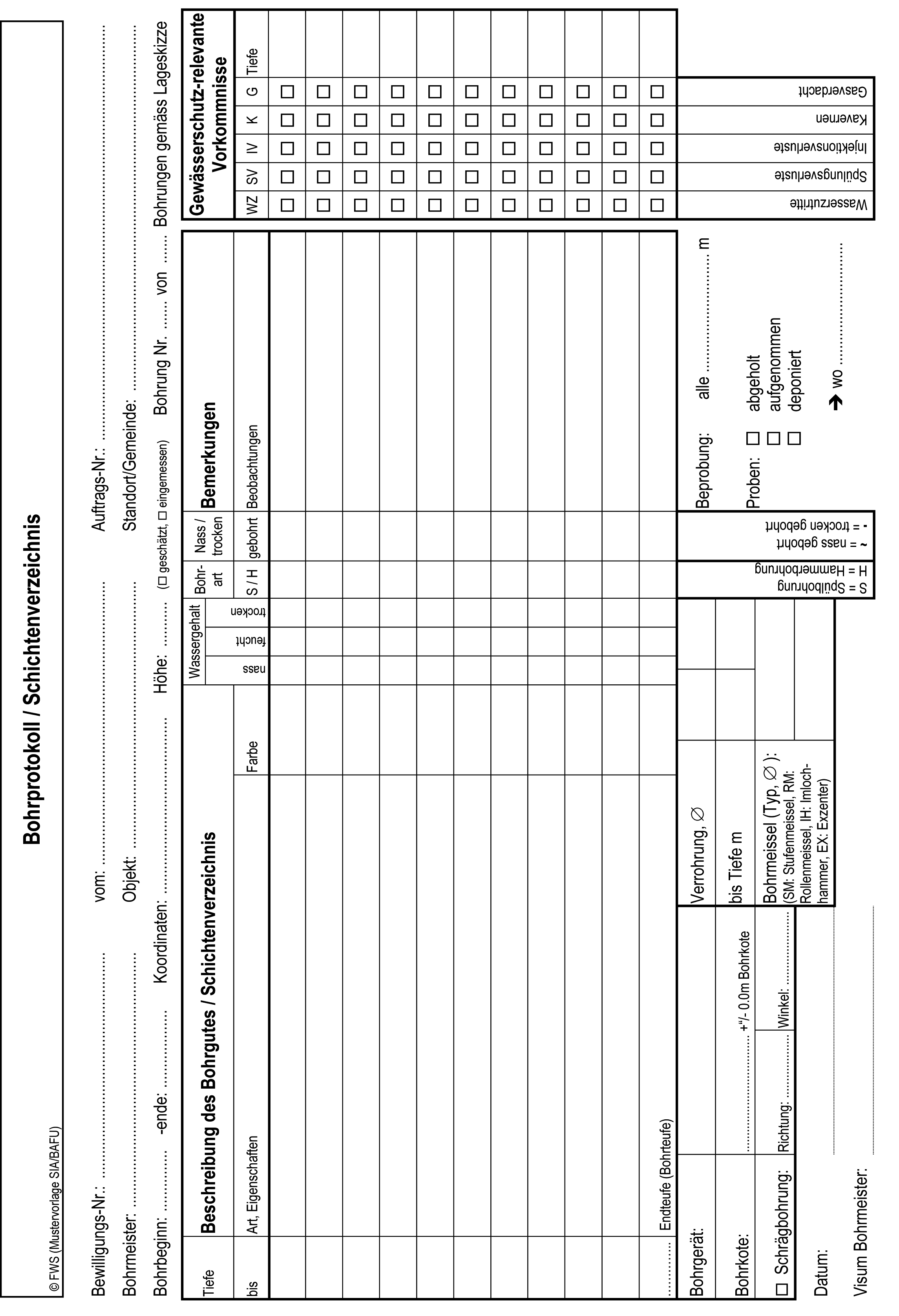 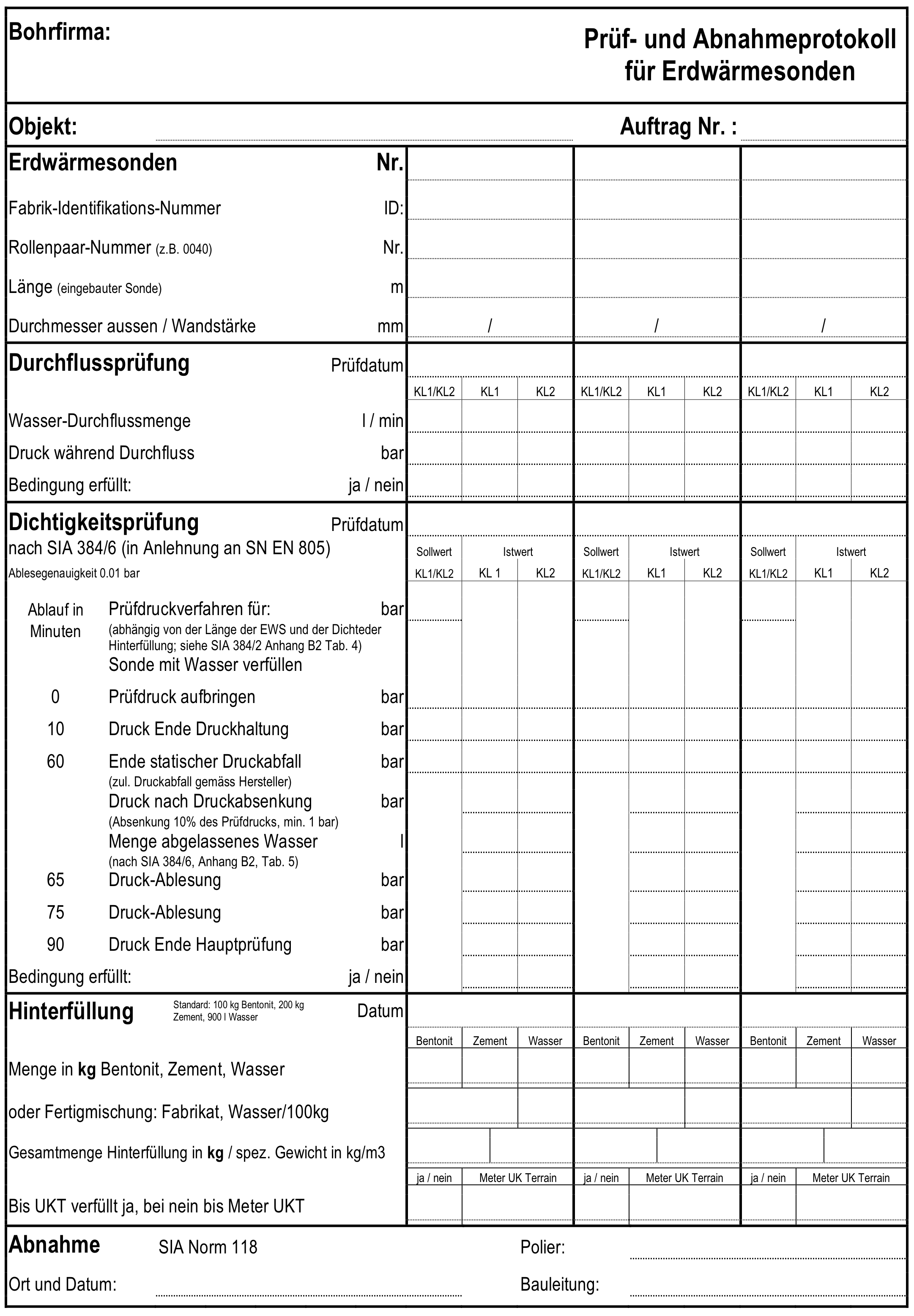 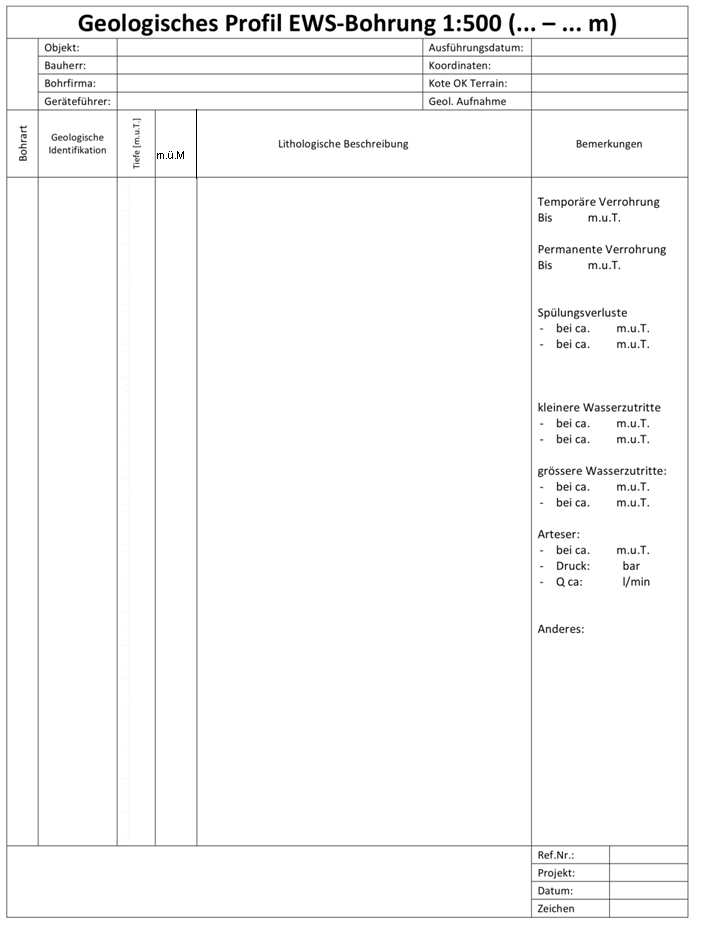 Bauherrschaft / Name:Betreiber:Adresse:Anlagestandort:Adresse:Gemeinde:Parzellen Nr.Koordinatenx:      y:      Bewilligung:Datum:Anlagen:Nummer:Befund:Befund:Befund:Befund:Befund:Befund:Befund:Bohrfirma:     NameStrassePLZ, OrtTel., FaxemailSondenanlage: Anzahl und Tiefe Sonden:Sondenanlage: Anzahl und Tiefe Sonden:Sondenanlage: Anzahl und Tiefe Sonden:Sondenanlage: Anzahl und Tiefe Sonden:Sondenanlage: Anzahl und Tiefe Sonden:Sondenanlage: Anzahl und Tiefe Sonden:Sondenanlage: Anzahl und Tiefe Sonden:Projekt gemäss
Bewilligung:(nn x zz m)ausgeführt:(nn x zz m)Zusammenfassung und Bemerkungen 
Geologie / Hydrogeologie / Gewässerschutz:Zusammenfassung und Bemerkungen 
Geologie / Hydrogeologie / Gewässerschutz:Zusammenfassung und Bemerkungen 
Geologie / Hydrogeologie / Gewässerschutz:Zusammenfassung und Bemerkungen 
Geologie / Hydrogeologie / Gewässerschutz:Zusammenfassung und Bemerkungen 
Geologie / Hydrogeologie / Gewässerschutz:Zusammenfassung und Bemerkungen 
Geologie / Hydrogeologie / Gewässerschutz:Anhang / ZusatzblattGeologie:(Kurzbeschreibung Lithologie, Schichtung, Mächtigkeit, geol. Identifikation)5 /Hydrogeologie:(Kurzbeschreibung Grundwasserverhältnisse: Typ, Tiefe, Mächtigkeit, GWSp, Wasserbeschaffenheit)5 /Besondere Vorkommnisse (pro Bohrung)Besondere Vorkommnisse (pro Bohrung)Besondere Vorkommnisse (pro Bohrung)Besondere Vorkommnisse (pro Bohrung)Besondere Vorkommnisse (pro Bohrung)Besondere Vorkommnisse (pro Bohrung)Besondere Vorkommnisse (pro Bohrung)janeinBohrung Nr. / uswBohrung Nr. / uswBohrung Nr. / uswArteser:(Tiefe, P, Q, Massnahmen)5 /Wasserzutritte:(Tiefe, Q, Massnahmen)5 /Grundbruch:(Tiefe, Massnahmen)5 /Gas/Öl:(Tiefe, Menge, Massnahmen)5 /Hohlräume (Karst):(Tiefe, Wasserführung, Massnahmen)5 /Altlasten: (Tiefe, Beobachtungen, Massnahmen) 5 /Bohrtechnische
Vorkommnisse:(Tiefe, Beschreibung, 
Massnahmen)5 /Technische Dokumentation:Technische Dokumentation:Technische Dokumentation:Technische Dokumentation:Technische Dokumentation:Vollständigkeit / 
Ausführung i.O.janeinBeurteilung / Beschreibung / Bemerkungen:Anhang / ZusatzblattÜbersichtskarten:(Beurteilung Vollständigkeit)1 /Situationsplan mit 
Vermassung 
Sonden:(Beurteilung Vollständigkeit, Vermassung)2 /Bohrprotokoll: (Beurteilung Vollständigkeit, hydrogeol. Plausibilität, Bohrmethode)3 /Bohrkleinproben: (Beurteilung Uebereinstimmung mit Bohrrapport)geologisches 
Profil:(Beobachtungen und Befunde nach Auswertung Bohrrapport, eigenen Beobachtungen und Bohrkleinproben, Beurteilung geol./hydrogeol. Plausibilität)5 /Prüf- und Abnahmeprotokoll: gemäss SIA 384/6Prüf- und Abnahmeprotokoll: gemäss SIA 384/6Prüf- und Abnahmeprotokoll: gemäss SIA 384/6Prüf- und Abnahmeprotokoll: gemäss SIA 384/6Prüf- und Abnahmeprotokoll: gemäss SIA 384/6Dichtigkeitsprüfung:(Beurteilung Vollständigkeit)4 /Hinterfüllung:(Beurteilung Verfüllung: Dokumentation, Menge, Material)Mengenvergleich mit Ringspaltvolumen: sehr viel mehr      „genau“     viel wenigerErklärung:      4 /Kurzbeurteilung Geologe / Geologin:Kurzbeurteilung Geologe / Geologin:Kurzbeurteilung Geologe / Geologin:Kurzbeurteilung Geologe / Geologin:Kurzbeurteilung Geologe / Geologin:Ausführung Sonden / 
Bohrungen:     Ausführung gemäss Bewilligung	Projektänderung gegenüber Bewilligung: Grund:
	Projektänderung mit Geologe abgesprochen / Datum:      
	Projektänderung mit ANU abgesprochen / Datum:          Ausführung gemäss Bewilligung	Projektänderung gegenüber Bewilligung: Grund:
	Projektänderung mit Geologe abgesprochen / Datum:      
	Projektänderung mit ANU abgesprochen / Datum:          Ausführung gemäss Bewilligung	Projektänderung gegenüber Bewilligung: Grund:
	Projektänderung mit Geologe abgesprochen / Datum:      
	Projektänderung mit ANU abgesprochen / Datum:      hydrogeologischer Befund:     keine Prognose erstellt   Prognose erstellt / Autor:       	Datum:      	Befund hydrogeol. Begleitung: entspricht Prognose	Befund hydrogeol. Begleitung: weicht geringfügig von Prognose ab	Befund hydrogeol. Begleitung: weicht stark von Prognose ab    keine Prognose erstellt   Prognose erstellt / Autor:       	Datum:      	Befund hydrogeol. Begleitung: entspricht Prognose	Befund hydrogeol. Begleitung: weicht geringfügig von Prognose ab	Befund hydrogeol. Begleitung: weicht stark von Prognose ab    keine Prognose erstellt   Prognose erstellt / Autor:       	Datum:      	Befund hydrogeol. Begleitung: entspricht Prognose	Befund hydrogeol. Begleitung: weicht geringfügig von Prognose ab	Befund hydrogeol. Begleitung: weicht stark von Prognose abGeothermischer Befund:   Wärmeleitfähigkeit  prognostiziert: 	Lamda =       	[W/(m*K)]   Wärmeleitfähigkeit nach Bohrung geschätzt:	Lamda =       	[W/(m*K)]   Wärmeleitfähigkeit  prognostiziert: 	Lamda =       	[W/(m*K)]   Wärmeleitfähigkeit nach Bohrung geschätzt:	Lamda =       	[W/(m*K)]   Wärmeleitfähigkeit  prognostiziert: 	Lamda =       	[W/(m*K)]   Wärmeleitfähigkeit nach Bohrung geschätzt:	Lamda =       	[W/(m*K)]Empfehlungen 
weitere 
Massnahmen: 	Nachführung Karte der Zulässigkeiten
Änderung Zulässigkeit am Standort von       zu      	Weitere Massnahmen notwendig. Beschreibung:      
(Überwachung, Nachinjektion, Verfüllung Sonde, Erstellung Kopfschacht, usw.)	Nachführung Karte der Zulässigkeiten
Änderung Zulässigkeit am Standort von       zu      	Weitere Massnahmen notwendig. Beschreibung:      
(Überwachung, Nachinjektion, Verfüllung Sonde, Erstellung Kopfschacht, usw.)	Nachführung Karte der Zulässigkeiten
Änderung Zulässigkeit am Standort von       zu      	Weitere Massnahmen notwendig. Beschreibung:      
(Überwachung, Nachinjektion, Verfüllung Sonde, Erstellung Kopfschacht, usw.)Amtsinterne Beurteilung:                                   bitte leer lassenAmtsinterne Beurteilung:                                   bitte leer lassenAmtsinterne Beurteilung:                                   bitte leer lassenWeitere Massnahmen:Weitere Massnahmen:Weitere Massnahmen:Überwachung: (z.B. Dichtigkeit von Artesern)Verfügung weitere Massnahmen:(z.B. Erstellung Kontrollschacht Sondenkopf, Nachinjektion, 
Verfüllung Sonde)Nachführung Karte der Zulässigkeit:Nachführung Karte der Zulässigkeit:Nachführung Karte der Zulässigkeit:Änderung Zulässigkeitsbereiche:(z.B. Vormerkung für Anpassung Zulässigkeitsbereiche)von: 	 zu: 	Bemerkungen:Hinweise: (z.B. Anpassung Nachführung besondere Hinweise)Nachführung Karte der Zulässigkeiten:(Visum / Datum Nachführung)Nachführung EWS 
Kataster: 
(Visum / Datum NachführungArchivierung:   (ja / nein)Bemerkungen: